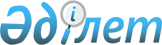 Қазақстан Республикасы Министрлер Кабинетiнiң құрамы туралы
					
			Күшін жойған
			
			
		
					Қазақстан Республикасы Президентiнiң Жарлығы 1994 жылғы 14 қазан N 1930. Күші жойылды - ҚР Президентінің 2006.01.09. N 1696 жарлығымен.



     Қазақстан Республикасы Конституциясының 78 бабы негiзiнде  Қазақстан Республикасының Министрлер Кабинетi мынадай құрамда құрылсын:      

Қазақстан Республикасының          - Әкежан Мағжанұлы Қажыгелдин



Премьер-министрi     

Қазақстан Республикасы



Премьер-министрiнiң бiрiншi



орынбасары                         - Нығметжан Қабатайұлы Есенғарин

Қазақстан Республикасы 



Премьер-министрiнiң орынбасары     - Ахметжан Смағұлұлы Есiмов 

Қазақстан Республикасы 



Премьер-министрiнiң орынбасары     - Виталий Леонидович Метте 

Қазақстан Республикасы



Премьер-министрiнiң орынбасары     - Виктор Васильевич Соболев  

Қазақстан Республикасы Министрлер



Кабинетiнiң Iс Басқарушысы         - Сыздық Жұматайұлы Әбiшев 

Қазақстан Республикасының Сыртқы



iстер министрi                     - Қасымжомарт Кемелұлы Тоқаев 

Қазақстан Республикасының



Қорғаныс министрi                  - Сағадат Қожахметұлы



                                     Нұрмағамбетов   

Қазақстан Республикасының 



Қаржы министрi                     - Александр Сергеевич Павлов 

Қазақстан Республикасының Iшкi



iстер министрi                     - Болат Әбдiрахманұлы Баекенов 

Қазақстан Республикасының Геология



және жер қойнауын қорғау министрi  - Серiкбек Жүсiпбекұлы Дәукее 

Қазақстан Республикасының Жастар



iсi, туризм және спорт министрi    - Бiрғаным Сарықызы Әйтiмова 

Қазақстан Республикасының



Денсаулық сақтау министрi          - Василий Николаевич Девятко 

Қазақстан Республикасының 



Мәдениет министрi                  - Талғат Асылұлы Мамашев 

Қазақстан Республикасының Ғылым



және жаңа технологиялар министрi   - Владимир Сергеевич Школьник 

Қазақстан Республикасының Мұнай



және газ өнеркәсiбi министрi       - Нұрлан Өтепұлы Балғымбаев 

Қазақстан Республикасының



Бiлiм министрi                     - Ережеп Әлхайырұлы Мәмбетқазиев 

Қазақстан Республикасының Баспасөз



және бұқаралық ақпарат министрi    - Алтынбек Сәрсенбайұлы



                                     Сәрсенбаев 

Қазақстан Республикасының 



Өнеркәсiп және сауда министрi      - Гарри Гвидович Штойк 

Қазақстан Республикасының



Ауыл шаруашылығы министрi          - Жәнiбек Сәлiмұлы Кәрiбжанов 

Қазақстан Республикасының Халықты



әлеуметтiк қорғау министрi         - Байкәрiм Вильямұлы Төтенов 

Қазақстан Республикасының Құрылыс,



тұрғын үй және аумақтарда



құрылыс салу министрi              - Амалбек Қозыбақұлы Тышанов 

Қазақстан Республикасының Көлiк



және коммуникациялар министрi      - Серiк Қарабатырұлы Әлиғожанов 

Қазақстан Республикасының



Еңбек министрi                     - Петр Иванович Крепак 

Қазақстан Республикасының



Экология және биоресурстар



министрi                          - Святослав Александрович Медведев

Қазақстан Республикасының



Экономика министрi                 - Алтай Абылайұлы Тiлеубердин 

Қазақстан Республикасының



Энергетика және көмiр 



өнеркәсiбi министрi                - Владимир Васильевич Кармаков 

Қазақстан Республикасының



Әдiлет министрi                    - Нағашыбай Аманғалиұлы Шәйкенов 

Қазақстан Республикасының



Жер қатынастары және жерге



орналастыру жөнiндегi мемлекеттiк



комитетiнiң төрағасы               - Бақыт Сағындықұлы Оспанов 

Қазақстан Республикасының



Мемлекеттiк мүлiк жөнiндегi 



мемлекеттiк комитетiнiң төрағасы   - Сарыбай Сұлтанұлы Қалмырзаев 

Қазақстан Республикасының 



Статистика және талдау жөнiндегi



мемлекеттiк комитетiнiң төрағасы   - Владимир Иванович Горячковский 

Қазақстан Республикасының



Мемлекеттiк қаржы бақылау



комитетiнiң төрағасы             - Сейiтсұлтан Сүлейменұлы Әйiмбетов

Қазақстан Республикасының Баға



және монополияға қарсы саясат



жөнiндегi мемлекеттiк комитетiнiң



төрағасы                           - Петр Владимирович Своик 

Қазақстан Республикасының



Төтенше жағдайлар жөнiндегi



мемлекеттiк комиссиясының



төрағасы                           - Николай Михайлович Макиевский     


     Қазақстан Республикасының




     Президентi 


					© 2012. Қазақстан Республикасы Әділет министрлігінің «Қазақстан Республикасының Заңнама және құқықтық ақпарат институты» ШЖҚ РМК
				